lMADONAS NOVADA PAŠVALDĪBA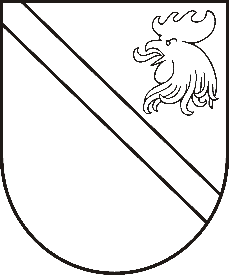 Reģ. Nr. 90000054572Saieta laukums 1, Madona, Madonas novads, LV-4801 t. 64860090, e-pasts: pasts@madona.lv ___________________________________________________________________________MADONAS NOVADA PAŠVALDĪBAS DOMESLĒMUMSMadonā2021.gada 23.martā 								              Nr.111								                 (protokols Nr.7, 19.p.)Par zemes ierīcības projekta grozījumu apstiprināšanu un nekustamā īpašuma lietošanas mērķa noteikšanu plānotajām zemes vienībām nekustamajā īpašumā “Strautiņi K”, Liezēres pagastā, Madonas novadāMadonas novada pašvaldībā saņemts SIA “AMETRS” iesniegums Nr.1-2/214 (reģistrēts Madonas novada pašvaldībā 15.03.2021 ar Nr.MNP/2.1.3.1/21/736) ar lūgumu apstiprināt zemes ierīkotājas Rūtas Putniņas (zemes ierīkotāja sertifikāts Nr. AA0144 derīgs līdz 03.02.2024) izstrādātā zemes ierīcības projekta grozījumus nekustamā īpašuma “Strautiņi K”, kadastra numurs 7068 011 0004, zemes vienību ar kadastra apzīmējumiem 7068 011 0004 un 7068 011 0005 un  kopējo platību 42 ha, kas atrodas Liezēres pagastā, Madonas novadā, sadalei, izpildot Madonas novada pašvaldības izsniegtos nosacījumus. Pamatojoties uz Zemes ierīcības likumu, 2016. gada 2.augusta Ministru kabineta noteikumu Nr.505 “Zemes ierīcības projekta izstrādes noteikumi” 26. un 28.punktu, “Nekustamā īpašuma valsts kadastra likuma” 9.panta pirmās daļas 1.punktu, 2006. gada 20. jūnija Ministru kabineta noteikumu Nr.496 “Nekustamā īpašuma lietošanas mērķu klasifikācijas un nekustamā īpašuma lietošanas mērķu noteikšanas un maiņas kārtība” pirmās daļas 2 punktu un ņemot vērā 23.03.2021. Finanšu un attīstības komitejas atzinumu, atklāti balsojot: PAR – 16 (Agris Lungevičs, Aleksandrs Šrubs, Andrejs Ceļapīters, Andris Dombrovskis, Andris Sakne, Antra Gotlaufa, Artūrs Grandāns, Gatis Teilis, Gunārs Ikaunieks, Inese Strode, Ivars Miķelsons, Kaspars Udrass, Rihards Saulītis, Valda Kļaviņa, Valentīns Rakstiņš, Zigfrīds Gora), PRET – NAV, ATTURAS – NAV, Madonas novada pašvaldības dome NOLEMJ:Apstiprināt SIA “AMETRS” 2021.gada 15. martā Madonas novada pašvaldībā iesniegtos zemes ierīcības projekta grozījumus, nekustamā īpašuma “Strautiņi K”, zemes vienību ar kadastra apzīmējumiem 7068 011 0004 un 7068 011 0005, kas atrodas Liezēres pagastā, Madonas novadā, sadalīšanai.  Zemes vienību sadalījuma robežas noteikt saskaņā ar zemes ierīcības projekta grozījumu grafisko daļu (1.pielikums), kas ir šī lēmuma neatņemama sastāvdaļa.Plānotajai (projektētai) zemes vienībai ar kadastra apzīmējumu 7068 011 0126 piešķirt nosaukumu “Rāmiņi” un adresi “Rāmiņi”, Liezēres pagasts, Madonas novads un noteikt nekustamā īpašuma lietošanas mērķi – zeme, uz kuras galvenā saimnieciskā darbība ir lauksaimniecība (NĪLM kods 0101), 11.6 ha platībā. Plānotajām (projektētajām) zemes vienībām ar kadastra apzīmējumiem 7068 011 0130 un 7068 011 0128 piešķirt nosaukumu “A Strautiņi” un noteikt nekustamā īpašuma lietošanas mērķi – zeme, uz kuras galvenā saimnieciskā darbība ir lauksaimniecība (NĪLM kods 0101), attiecīgi 4.0 ha un 8.5 ha platībā. Plānotajām (paliekošajām) zemes vienībām ar kadastra apzīmējumiem 7068 011 0129 un 7068 011 0127 saglabāt nosaukumu “Strautiņi K”. Plānotajai (paliekošajai) zemes vienībai ar kadastra apzīmējumu 7068 011 0129 noteikt nekustamā īpašuma lietošanas mērķi - zeme, uz kuras galvenā saimnieciskā darbība ir mežsaimniecība (NĪLM kods 0201), 10.9 ha platībā. Plānotajai (paliekošajai) zemes vienībai ar kadastra apzīmējumu 7068 011 0127 un uz tās esošām būvēm ar kadastra apzīmējumiem 7068 011 0004 001, 7068 011 0004 002, 7068 011 0004 003, 7068 011 0004 004, 7068 011 0004 005 un 7068 011 0004 006 saglabāt adresi “Strautiņi K”, Liezēres pagasts, Madonas novads un noteikt nekustamā īpašuma lietošanas mērķi – zeme, uz kuras galvenā saimnieciskā darbība ir lauksaimniecība (NĪLM kods 0101),7.0 ha platībā. Domes priekšsēdētājs							                    A.LungevičsSaskaņā ar Administratīvā procesa likuma 188.panta pirmo daļu, lēmumu var pārsūdzēt viena mēneša laikā no lēmuma spēkā stāšanās dienas Administratīvajā rajona tiesā.Saskaņā ar Administratīvā procesa likuma 70.panta pirmo daļu, lēmums stājas spēkā ar brīdi, kad tas paziņots adresātam.Dzelzkalēja28080417